Nordwestdeutscher Schützenbund e.V.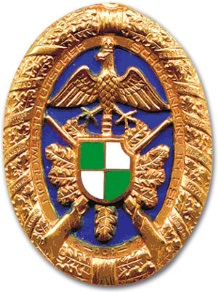 LandesverbandsmeisterschaftenDieser Antrag ist bis zum Meldeschluss der beantragten Disziplin an die Geschäftsstelle des NWDSB zu senden.[  ] Antrag auf alternative Qualifikationsmöglichkeit zur DMFür Schützen ist es in Ausnahmefällen und auf Antrag möglich, sich für die Deutschen Meisterschaften auf einer alternativen Veranstaltung als dem regulären Wettkampftag seines Wettbewerbs auf der Landes-meisterschaft zu qualifizieren. Solchermaßen erzielte Ergebnisse gelten nur als Qualifikationsergebnis und werden nicht in die Rangliste eingereiht. Ist der Schütze Mannschaftsschütze, wird die Mannschaft ebenfalls nicht in die Rangliste eingereiht. Den Antrag auf Genehmigung, die Qualifikationsringzahl für die Deutsche Meisterschaft bei einer anderen Veranstaltung zu erreichen, muss der Sportler bis zum jeweiligen Melde-schluss bei der Geschäftsstelle einreichen. Ein Antragsformular steht auf der Internetseite des NWDSB zur Verfügung. Ein Unterausschuss des Sportausschusses entscheidet über die Anträge. Protest gegen die Entscheidung ist möglich.[  ] Antrag auf Vorschießen LVM Mitarbeiter, die am Tag der Landesmeisterschaft für den Landesverband im Einsatz sind, müssen grund-sätzlich vorschießen. Von Schützen, die am Tag der Landesverbandsmeisterschaft vom Landesverband, DSB oder einem internationalen Schießsportverband benötigt werden, kann das Ergebnis von diesem Wettkampf übernommen werden. Ist dies nicht möglich, kann der Schütze vorschießen. In allen diesen Fällen ist das Vorschießen/die Ergebnisübernahme bei der Geschäftsstelle zu beantragen. Das Ergebnis des Vorschießens wird in die Rangliste aufgenommen, eine Sonderstartgebühr wird nicht erhoben. Für Luftdruckwettbewerbe finden die Sonderstarts grundsätzlich im Rahmen der Liga Aufstiegswettkämpfe im LLZ Bassum statt. Für die übrigen Wettbewerbe werden die Termine nach individueller Rücksprache festgelegt.Alternative Wettbewerbe sind beispielsweise:NWDSB Landesverbandsmeisterschaften in anderen WettkampfklassenLandesverbandsklasseLandesmeisterschaften in anderen LandesverbändenISCH in HannoverJugendverbandsrundeEs liegt in der Verantwortung des Schützen, sich um Startplätze bei den alternativen Wettbewerben zu kümmern und für Startgeld wie Reisekosten für die alternativen Wettbewerbe aufzukommen. Davon unbenommen ist die Zahlungspflicht für das Startgeld für die Landesverbandsmeisterschaft des NWDSB.Antragsteller (Sportler)Vorname und Name 	[							]Straße		 	[							]PLZ und Ort		 	[							]Telefon		 	[							]eMail			 	[							]Wettkampfpassnr. 		[							]Geburtsdatum	 	[							]Wettbewerb Disziplin 			[							]Klasse			[							]Verein		 		[							]Vereinsnummer		[							]Begründung für diesen Antrag[													]Belege, die diesen Antrag begründen, sind dem Antrag zwingend beizulegen!Alternativer Wettkampf(nur bei Antrag auf alternative Qualifikationsmöglichkeit zur DM ausfüllen)Wettkampf		[							]Veranstalter		[							]Ort			[							]Datum			[							]Es liegt in der Verantwortung des Antragstellers (Sportlers), sich um den Startplatz bei diesem alternativen Wettkampf zu kümmern und die vom Veranstalter bestätigten Ergeb-nisse unmittelbar nach dem geschossenen Wettkampf an den NWDSB zu übermitteln.Unterschrift des AntragstellersOrt, Datum		[							]Unterschrift 		[							]Beurteilung (vom NWDSB auszufüllen):